Variables y Modelos:                                                                                                            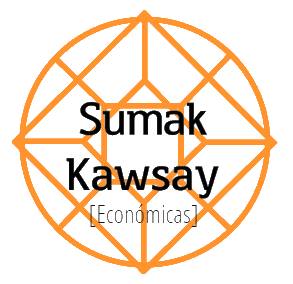 
Variable: aspecto de la realidad que establece relaciones con otras variables para explicar los fenómenos macroeconómicos que se estudian .Es el nombre que puede adoptar los agregados económicos ( I,G,S,C).  Es un concepto que puede asumir distintos valores en distintos momentos de tiempo, o en distintos lugares en un mismo tiempo.

Clase de Variables:
Flujo: Son aquellas variables donde la magnitud estará basada a través de un período de tiempo. Tiene una dimensión temporal, es una cantidad por período de tiempo.Variable de flujo es aquella variable que se registra, se mide o se cuantifica entre dos puntos del tiempo, por ejemplo, entre el 1 de enero y el 31 de diciembre. Son variables de flujo el consumo, la inversión, la inflación, la producción, el gasto público, el ahorro durante un tiempo, etc
Stock: Ocurre en un instante de tiempo. Sera una variable de stock aquella donde su magnitud no se obtenga como causa de la variación de determinados componentes en un periodo. Es decir que las variables de stock toman una instantánea en un momento y se determina las cantidades correspondientes a la variable objeto de estudio. Es el caso de la población, de la cantidad de desempleados, de la deuda pública, etc.
Exógena: Valores tomados de la realidad, fuera del modelo.
Endógenas: Valores deducidos y determinados atreves del  modelo.Variables ex – ante: valores que se pronostica que pueden asumir las variables. Variables ex – post valor real que asumen las variables.Valores reales de las variables: Cuántos bienes se pueden comprar con determinada cantidad de dinero (tiene en cuenta la inflación). Por ejemplo: el salario/nivel general de precios. / Variables nominales de las variables: son los valores monetarios de las variables. Por ejemplo: el Salario que recibe un trabajador.

Modelos: es una visión simplificada de la realidad, y es un instrumento basado en un conjunto de supuestos. Es una estructura lógica de relaciones entre variables macroeconómicas relevantes que se construyen con los efectos de la explicación, para analizar los efectos de los cambios de las variables exógenas sobre las variables endógenas.
Corto plazo: los productores pueden modificar el nivel de producción (Y) la cual depende de la demanda, por lo tanto no genera variación en los (P)
Mediano plazo: los precios se ajustan a un ritmo bastante lento. Y la capacidad productiva está dada
Largo Plazo: las empresas son capaces de modificar la capacidad productiva (K,L,P,)Objetivos e instrumento de política macroeconomía:

Objetivo:Lograr plena ocupación de los factores: especialmente la mano de obra. No quiere decir que el 100% esté ocupado. En toda economía existe un porcentaje de desocupación friccional, la gente tiene posibilidad de trabajar pero se toma un tiempo para buscar una mejor alternativa. El porcentaje varía de acuerdo a cada sociedad. (generalmente es entre un 4 y un 7%). Lograr la estabilización de Precios: que el nivel general de precios no varíe. No debe haber ni inflación ni deflación. La inflación trae aparejado un costo para lo que menos tienen. La deflación se presenta cuando hay recesión economica, decrecimiento de la demanda agregada de la economía.Lograr el crecimiento de la economía, compatible con los recursos que dispone la economía y con la tecnología disponible para esa economía. El máximo crecimiento debe ser constante a largo plazoLograr una mejor distribución del ingreso y la disminución de la pobrezaSuavizar los vaivenes del ciclo económico.Instrumentos de política macroeconómica:Política fiscal: -expansiva (aumento Gasto Publico, Disminución de los impuestos, Aumenta DA) -contractiva (disminuye Gasto Publico, Aumento de los impuestos, Disminución de )Política monetaria: -expansiva (Aumenta OFMonetaria, disminuye  de  Crecimiento, aumenta I, aumenta DA), -contractiva (Disminución de OM, Disminuye  de Crecimiento, disminuye )Politica cambiaria: en nuestro país se discutió mucho sobre que practica cambiaria adoptar (convertibilidad, devaluación sucia o limpia, dolarización, etc.) y sobre cuánto debe intervenir el estado para mantener el valor.Cap2. 1Computo de variables macro. Introducción a los métodos de estimación de los rdos de la acti. Comercial. Clases relevantes de las transacciones eco. (caso 1) una eco. Muy sencilla compuesta por el sector familiar y dos Empresas.  Cada empresa producen Bs intermedios de K y de consumo. La compra de Bs del consumo se llama consumo. La compra de K se llama inversión algunos bs de K  sufren un gasto, entonces  lo que se hace es realizar una reserva, amortización. Pero en este supuesto los Bs de K no sufren Gastos. Bs intermedios. Aquellos que no se encuentran p/ ser invertidos o consumidos. Ej trigo. Bs finales. Son aquellos Bs que se exportan, por lo tanto las exportaciones son Gs en Bs o SS finales. Hay Bs finales que se pueden considerar bs intermedios.Las variaciones de existencia se calculan: Existencia Al principio del ciclo – existencia  Al final del periodo = variación de exist.(Otro supuesto). Toda la producción y las Empresas no registran exist. Al principio ni al final del periodo.(Otro supuesto). Las flias no utilizan todo sus Ingreso, es decir que ahorran, como no hay gobiernos (en el supuesto) todo el Ingreso es para las flias.(Otro supuesto). Las Empresas no retienen beneficios en el periodo.Cálculos de los valores nuevos de Bs y SS que se produjeron en un periodo determinado. Método del Valor Agregado: consiste en restar a  (PT)  todas las compras de Bs intermedios. VA=PT-BI. Método de la suma de bs y ss finales.  Consumo + inversiones = costo global = PBI. Método de sumar todos los ingr. Por su intervención del proceso produ. Del periodo. Rentas + ingresos + sueldos + beneficios = YBI.Distribución de clase relevante de las transacciones eco.  Transacciones efectivas (unilaterales y bilaterales)  e imputadas. Transacciones imputadas. Son aquellas que tienen lugar en una sola entidad. Ej, amortizaciones. Transacciones efectivas bilaterales. Se caracterizan porque tienen dos flujos. Ej, comprador y vendedor.  Transacciones efectivas unilaterales. Con dos entidades pero hay una sola cte de una entidad a la otra. Ej, donación.Transacciones en cta K  y cta cte. para el vendedor existen transacciones en cta cte si el  Bien vendido es producido en el mismo periodo considerado y habrá transacción de k si el bien vendido ha sido producido en un periodo anterior al considerado.Para el  productor  comprador en cta cte si el bn es adquirido y se incorpora a la producción del periodo. Ej, bs intermedios. Habrá cta K si el bn adquirido se incorpora solo parcialmente en le periodo considerado o no se incorpora en absoluto en la producción del periodo. Ej,  un productor compra una maquina y se incorpora en el periodo sig. Al considerado.Para el productor consumidor (flias) son en cta cte. Excepto la compra de terrenos o viviendas porque las compras se consumen en el periodo (según la cont.)2. Composición Del gs agregado. (bs y SS finales). PBI = consumo personal + consumo del gob. + IBI + Exportaciones – importaciones.Consumo personal = valores de las transacciones que son al mismo tiempo en cta corriente para los productores y en cta corriente para los productores consumidores. Está compuesto por losValor de bs no duraderos de consumo.  valor de las compras de los bs durables del consumo.  valor de los Servicios personales consumidos por las flias. valor de los servicios de las viviendas ocupadas por sus propios dueños. valor de los salarios en pesos. valor de la producción de bienes realizados por los consumidores. parte de los SS bancarios sin pago explícitos que corresponde a las flias, los bs son negocios pero proveen SS, algunos cobran de acuerdo al $ del mercado. Pero otros SS se cobra una mínima parte. Es la diferencia entre los intereses cobrados por los Bcos y los pagados por el bco, se le asignan a las flias la parte que le corresponde y esa es la parte consumida por las flias. valor de los SS prestados a los hogares por las entidades civiles sin fines de lucro. Se calcula a traces de los costos que tiene la entidad.  remuneraciones a los empleados domésticos, servicios otorgados por los empleados domésticos.Consumo del gobierno. Se computan el valor de los servicios sociales realizados por el gobierno que se caracterizan por no ser tranzados en el mercado. Ejemplo: seguridad inferior, justicia, defensa. Inversión bruta interna. Es bruta porque incluye todas las amortizaciones. Se puede dividir en dos rubros: -Construcciones: valor de todas las construcciones de todo tipo realizadas en el periodo. -bs durables de producción: Equipos, maquinarias, instalaciones, bs para la venta y transportes.Exportaciones. Valores de todos los bs y ss vendidos por residentes nacionales al resto del mundo.Importaciones. Compras de bs y ss a residentes del resto del mundo.Residentes. Todo aquel que tiene interés económico Básicos en el país. Composición del ingreso  Agregado.Sueldo: son las remuneraciones a los trabajadores en relación de dependencia pagadas por el gobierno, organizaciones sin fines de lucro, empresas, hogares. El valor que se incluye son remuneraciones brutas. Son aportes patronales y personales a la caja de seguridad.a) Ingreso a las familias procedente de sus propiedades:-Intereses netos. Pagados por los productores en el periodo para la intervención de un factor productivo en un momento determinado. Son intereses netos porque ocurre que las Empresas venden productos medios a otras Empresas a plazos cortos a crédito, por lo tanto para no aumentar los ingresos no se tienen en cuenta los intereses cobrados a las demás Empresas. -Dividendos netos. Beneficios recibidos por los accionistas, cuando las Empresas tienen utilidad. Es decir, que son beneficios pagados por los sociedades anónimas. Son netos por que las Empresas son accionistas de otras, entonces reciben dividendos de esas Empresas, por lo tanto estos dividendos no son sumados, es decir q se suman los dividendos pag. Y se restan los dividendos cobrados. -Rentas netas. Alquileres que se pagan por Bs. Dº de autor y patentes. Cuando alguien inventa algo puede registrarlo en el registro de patentes.  b) Ingresos de las familias procedentes de las empresas no constituidas como sociedad anónima: Todos los trabajadores independientes. Todos los ingresos obtenidos por las E son distribuidos a los dueños.Ahorro de las empresas: están constituidas por dos partes: empresas del estado y el ahorro de las empresas anónimas.Impuestos pagados por las empresas: son pagados por las personas una vez que los beneficios son distribuidos. Hay casos particulares como las S.A pagan algunos imp. Indirectos. Ingresos del gobierno procedente de sus propiedades y empresas: son impuestos directos pagados por el gobierno, intereses genuinos.Intereses de la deuda publica: incluidos en los beneficios de las empresas, se restan porque ninguna transferencia que se produce en la realidad debe ser sumado, para obtener YBI (pm)  Impuestos Indirectos: Se suman para obtener el valor de la producción/venta . Ej, IVa, ingr. Brutos, imp. Internos. Subsidios pagados por el gobierno a las empresas: se le resta con el propósito de que los Bs y Ss tengan un precio menor. Depreciaciones. El valor del desgaste de los Bs y SS en el periodo.Conceptos Relevantes derivados del producto Agregado interno y nacional, ingresos personales disponibles, ingr. Privados e ingr. Nacional dispo. QD, ahorro e inversiones. El interno. Es el ingreso generado dentro de las fronteras del país. Es lo que se produce dentro del país tanto como el PBI como el YBI. Nacional. Ingreso correspondiente a los factores produc. Del país y el resto del mundo, restándole los ingr. De los factores produc. De residencia del resto del mundo ocupados en la produc. Nacional.  Ingresos nacionales. Ingreso de los residentes nacionales por la intervención de los factores productivos tanto como en la producción Nacional como en la del rest del mundo.  Cantidad demandada y cantidad ofrecida:PBIm= Cp + Cg + Ibi  +  X – N .                                                                        Gastos internos +Parte de la producción pero consumidas fuera.PBI + N =  Cp + Cg + Ibi + XCantidad ofrecida  global interna y externa de bs y ss nacionales e import.=  Qd global interna y externa de bs y ss nacionales e import.Ahorro e inversión.  Ybim = Cp + Cg + Ibi + X – NYBI(pm) + RNFE + TCNE = Cp + Cg + Ibi + ( X + RNFE + TCNE – N)Ingreso Nacional Disponible =         Saldo de la cuenta corriente de la balanza de pagos. (SCCBP)                                                        ( >0 inversión interna. <0 Ahorro externo)SCCBP > 0 Ynd =  Cp+ Cg +  Ibi + IeYnd – Cn = IbnSCCBP < 0Ynd = Cn + Ibi – AeYnd – Cn + Ae = IbiComp. Temporal del producto agregado. Lo que se debe hacer es calcular todos los años a un año base obteniendo los $ constantes y asi se calculan las variaciones de Bs y SS de C/ año. Por lo tanto se calcula el Pbi = sumatoria de Σ Q1 pm/ Σ Q1P0Índice de $ de laypess. Σ Q0 pm/ Σ Q0P0. Indice de $ de paasche. Σ Qm pm/ Σ QmP0En arg a través del método agregado se calcula el PBI a $ constante.Ganancia o perdidas de intercambio. Esto aparece cuando el país mantiene relaciones comerciales con el resto del mundo.  Esto es apreciado cuando el producto se mide a precios constantes. Para obtener el YBI, al producto hay que sumarle o restarle las ganancias de intercambio (YBI = PBI en $ ctes). En relación del año base los $ de la Exp si son mayores con respecto a los $ de las importaciones hay ganancia, si fuera al revés habría perdidas.(X-N) – (X – N) = ganancia o perdida de intercambio.  Pn     PX  PN X – N. es el Sdo de la cta comercial.(x-n/p). sdo real de la balanza comercial.(x/px-n/pn). Sdo físico de la balanza comercial.-El modelo de insumo producto:

Matriz insumo- producto: es un registro ordenado de las transacciones entre los sectores productivos de la economía, permite cuantificar el incremento de la producción de todos los sectores derivado del aumento de uno de ellos en particular.
Utilidad:  
-Ofrece descripción detallada de la ruta que siguen los bienes y servicios hasta llagar a la demanda final.
-Permite medir impactos directos e indirectos en la producción por cambios en la demanda final.
-Permite analizar el grado de dependencia entre sectores.
-Permite analizar los insumos directos e indirectos importados que se requieren.Cap3.Consumo privado como f(x) del ingreso Corriente.El mayor gasto es el consumo privado. Ingreso Corriente, es el ingreso personal disponible. Proporción mg a consumir (PMGaC). Es la variación del consumo por cada variación en un peso gastado del ingreso. Si la PMGaC es una línea recta es igual a cualquier punto PMEaC.  Dada por la pendiente de la recta que sale del origen al punto.A medida q baja el ingreso. Baja la PMEaC. Consumo. F(x) relativamente estable del ingreso. Keyness suponía que en el corto plazo se mantenía estable. La PmgaC es positiva  maor a cero pero menor q uno. Si aumenta el ingr. No se consume todo. La PmgaC es enor que la propension media a consumir. Probablemente la PmgaC disminuya cuando aumente el ingreso.Teoría del ingreso relativo del consumo. Kuznetz. Llego a la conclusión que la función consumo parte del origen. Por lo que la PMGaC es igual a la PmeaC son iguales al largo plazo. PMGaC=PmeaC a Lp. Goldmith. Conclusión igual que Kuznetz, desaparece la proporción dicha por Keyness. La f(x) a Lp pasa por el origen. Arthur smith. La f(x) consumo se va corriendo en distintos momentos del tiempo. Porque a lo largo del tiempo aparecen más bs y ss que impulsan a consumir. Aumenta la PmeaC Duesembery,james. Si la economía creciera (el ingreso) de manera constante, el consumo crecería en la misma proporción (PmeaC) las economías reales no crecen de esta manera, sino que van fluctuando. El consumo tiene una variación más suave, no se marca tanto como el ingreso. El consumo baja o sube de manera menos que proporcional. Porque cuando el ingreso disminuye la gente se resiste a dejar de consumir, se resisten a bajar el nivel de vida. Disminuyen sus pretensiones de ahorro. Cuando crece el ingreso, el consumo crece pero menos q proporcional. Aumenta el Pmea Ahorrar y disminuye la PmeaC. En un momento de mayor ingreso, el consumo crece de manera constante y también se mantiene constante la Pme a Ahorrar. cuando baja el ingreso total, la PmeaA baja también. Cuando aumenta el ingreso total, la Pme a ahorrar aumenta. Teoría del ciclo vital y del Y permanente del consumo.La teoría del ciclo vital. La función de consumo supone que la conducta de consumo de los individuos en un determina periodo está relacionada con la rta que tienen en ese periodo. La hipótesis del ciclo vital considera, que los individuos planifican el consumo y el ahorro para un largo periodo con el fin de asignar el consu. de la mejor manera posible a lo largo de la vida. La teoría del ciclo vital implica que las PMgaC a partir de la renta permanente, de la rta transitoria y de la riqueza son diferentes. Parte del supuesto clave de que la mayoría de las personas elige un estilo de vida estable: en gral, no ahorran frenéticamente durante un periodo p/ derrochar durante el siguiente, sino que consume más o menos la misma Q durante todos los periodos. En la versión mas sencilla, se parte del supuesto de que los individuos tratan de consumir la misma cantidad todos los años.La teoría de la renta permanente. La teoría del consumo basada en la renta permanente sostiene que el consumo no está relacionado con la rta obtenida cada año, sino con la estimación a más largo plazo de la rta, lo que Milton Friedman llama “renta permanente”. Friedman pone un sencillo ejemplo: consideremos el caso de una persona que recibe unos Y una sola vez a la semana, los viernes. No es de esperar que solo consumo. los viernes. Los individuos prefieren un flujo uniforme de consumo a la abundancia hoy y la escasez mañana o ayer. La idea de que el gasto de consumo depende de la rta a Lp, media o permanente es atractiva y esencialmente igual que la teoría del ciclo vital. La renta permanente es la tasa const. de consumo que podría mantener una persona durante el resto de su vida, dado el nivel actual de riqueza y la rta que percibe actualmente y que percibirá en el futuro. En su versión mas sencilla, sostiene que el consumo es proporcional a la rta permanente. Según la hipótesis del ciclo vital y de la renta permanente, el consu. debe ser más uniforme que la rta, ya que el gs a partir de la rta transitoria se reparte a lo largo de muchos años.La teoría del ingreso Permanente.  esta teoría el consu. Depende del ingr. Permanente y no del ingreso Cte.  El ingreso no es consumido en su totalidad porque la gente tiene incertidumbre y no sabrá si el aumento será permanente.El ahorro y la tasa de interés. Los individuos ahorran en gran parte para financiar su fut. Sin embrago, tmb son importantes otros motivos por los que se ahorra. O sea que el ahorro se utiliza como amortiguador, se acumula en las épocas buenas p/ mantener el consumo en las malas. El dolor que causa una gran reducción del gasto es mayor que el placer que reporta un aumento equivalente del mismo. Los consumidores pueden evitar tener que reducir bruscamente su consumo en las épocas malas acumulando activos que sirvan de amortiguador y los que puedan recurrir en las situaciones de emergencia. Por otra parte, la mayoría de los consumidores preferirían gastar ahora a ahorrar para el futuro. Cualquiera que ahorre recibe un rendimiento en forma de int. y ganancias de K por las acciones. Parece que la manera natural de aumentar el ahorro es elevar el rendimiento que obtienen los ahorradores. Cuando sube el tipo de interés, el ahorro resulta más atractivo, pero también es menos necesario. Aumenta el ahorro cuando sube el tipo de interés porque cada peso de ahorro genera un rendimiento mayor o disminuye.-La inversión y la tasa de interés. La función de inversión. La bolsa de valores y la inversión. La teoría Q de  la inversión. El modelo de acelerador rígido y flexible de la inversión. Inversión en viviendas, en existencia y en reposición, determinantes.Inversión:
-Es un flujo de gasto que realizan las empresas para aumentar el stock físico de capital.
Capital es un stock, es decir, el valor monetario que toman las maquinas, edificios y existencias en un momento determinado.
-La inversión se relaciona con la política fiscal (ejerce influencia a través de los T, si aumenta T disminuye la inversión) y con la política monetaria (aumentando la oferta monetaria provoca un disminución de la tasa de interés y un aumento en la tasa de inversión)
-No solo se invierte en capital físico si no también que capital humano (aumento de las capacidades productivas por medio de la escolarización y formación)La inversión bruta privada requiere algunas definiciones. En primer lugar, el termino inversión se refiere a las adiciones de existencias físicas de capital.La inversión comprende la construcción de vivienda, fabricación de maquinaria, construcción de fábricas y oficinas, y adiciones a las existencias de bienes (inventarios) de una empresa.Podríamos decir que el gasto en capital humano es una forma de inversión (la forma de mejorar el capital humano es mediante el conocimiento, es decir, educación), pero la inversión en educación personal se muestra como consumo, y la educación pública como gasto público desde el punto de vista de las cuentas oficiales.Es inversión bruta privada en el sentido de que no se deduce la depreciación, y que son conceptos adquiridos por empresas u hogares particularesLa teoría de la Inversión fija es la teoría de demanda deseada de stock de capital y el flujo de inversión que nos lleven del stock actual al deseado
Inversión deseado: las empresas van a invertir hasta que el costo de uso del capital sea igual a VPmgK
A través de la inversión podemos obtener una producción deseada, la cual nos dará como resultado un stock de capital deseado.

Si las acciones en la bolsa de valores aumenta su valor de cotización, las empresas estarán más dispuestas en venderlas para conseguir financiación debido a que vendiendo pocas acciones obtienen la financiación deseada.
 La teoría Q es el cociente entre el valor de cotización y el costo de capital. Una elevada Q significa una elevada inversión siempre que Q > 1
Modelo de acelerador flexible: es más rápida la tasa de inversión cuanto mayor sea la diferencia entre el stock de capital actual y el deseado.Podemos realizar inversión mediante:
-Inversión en viviendas: en épocas de recesión y cuando la tasa hipotecaria es baja disminuye la inversión en viviendas.
Inversiones en existencias: tenemos existencias para satisfacer demandas futuras, porque es menos costoso comprar por mayor y para estabilizar la producción.Inversión imprevista: las ventas son inesperadamente bajas, acumulación de existencias DA < Y
Inversión prevista: cuando las empresas planean acumular existencias
Método just-in-time: sincronización entre los oferentes y usuarios, permite a las empresas tener pocas existencias.Multiplicador: es la cantidad que varía la producción de equilibrio cuando la demanda agregada autónoma aumenta en 1 unidad adicional  mide la sensibilidad que produce este cambio.

Cuando la c=pmgc es mayor, el multiplicador es mayor, se consume una proporción mayor de cada peso adicional renta.
Un aumento de Y (Renta) es un múltiplo que afecta tanto a la A° como al multiplicador.
La variación en A° produce un desplazamiento de DA, y una variación del multiplicador modifica la pendiente de la DA.Multiplicador = 1 / 1-c
Multiplicador de G = 1/1-c(1-t)
Multiplicador con sector externo= 1/1-c(1-t) + mSector publico:
En recesiones en estado de debe generar Gasto
C= C° + c( Y°-Ty + TR°)
C= C°+ cTR° +cY - cTy
Y=A° + c.y (1 –t)
Y= A° . 1/ 1-c(1-t)
La introducción del Sector publico eleva el A° en la cuantidad que aumente el G y TR, además la presencia del T reduce el multiplicador, porque reducen el aumento inducido por las variaciones de la renta.
Un estabilizador automático es cualquier mecanismo de la economía que reduce automáticamente  la cantidad en que varia la producción en respuesta a una variación de la demanda autónoma a través del impuesto, tiene como objetivo equilibrar la producción.
El Presupuesto:
SP= T- G – TR
DP= G + TR - TSector Externo: 

Balanza de pagos: Es el registro de transacción de los residentes de un país con el extranjero. Contiene dos grandes cuentas, Cuenta Corrientes y Cuanta Capital  y Financiera. En la cuenta Corriente registramos las transacciones de Bienes (X-M), servicios y las transferencias corrientes netas. 
La cuenta Capital y financiera, muestra las compras y ventas de activos y a su vez las transacciones del sector público y del sector privado.
Un déficit de Cuenta Corrientes puede ser financiado por la cuanta capital y financiera donde el sector publico puede vender divisas en el mercado o por el sector privado vendiendo activos en el extranjero.
Un superávit de Cuenta Corriente, el sector privado puede pagar sus deudas o comprar activos en el extranjero o el sector público BCRA puede comprar divisas al sector privado y aumentar las reservas oficiales.
Un superávit de Balanza de pagos significa que el banco central está acumulando reservas, por lo tanto puede seguir invirtiendo en los mercados de divisa para mantener constante el tipo de cambio.Tipo de cambio fijo: los bancos centrales interviene para mantener los precios del tipo de cambio, para esto los bancos deben tener reservas de divisas.
“Devaluación” sube el tipo de cambio por lo que disminuye el poder adquisitivo de la moneda local, y disminuye la tasa de interés ejemplo: 1999 Brasil, el dólar paso de valer un real a dos reales.
“Revaluación”  baja el tipo de cambio, aumenta el poder adquisitivo de la moneda local, tiene a aumentar la tasa de interés. Ejemplo: 2001 Argentina, un dólar, un peso.
Tipo de cambio Flexible: los bancos centrales permiten que el tipo de cambio se ajuste para igualar la demanda y la oferta de divisas
“Depreciación” la moneda resulta menos cara que otra moneda.
“Apreciación” la moneda resulta más cara que otra moneda. Ej el Euro con respecto al dólarCompradoresCta cteCta KVendedores. Cta cteConsumo. Transacción que en cta cte p. vendedores y compradores consumidoresInversiones. Los valores de las transacciones en cta cte p. los vendedores y cta k para los compradores.Vendedores. Cta KDesinversión. Se produce en la eco. Por las transacciones que son en cta k p. los vendedores y cta cte p. los compradores consumidores (vta de un auto ala flia)Transferencias. Compra en cta K por los compradores productores. (vta de auto a otra Empresa)